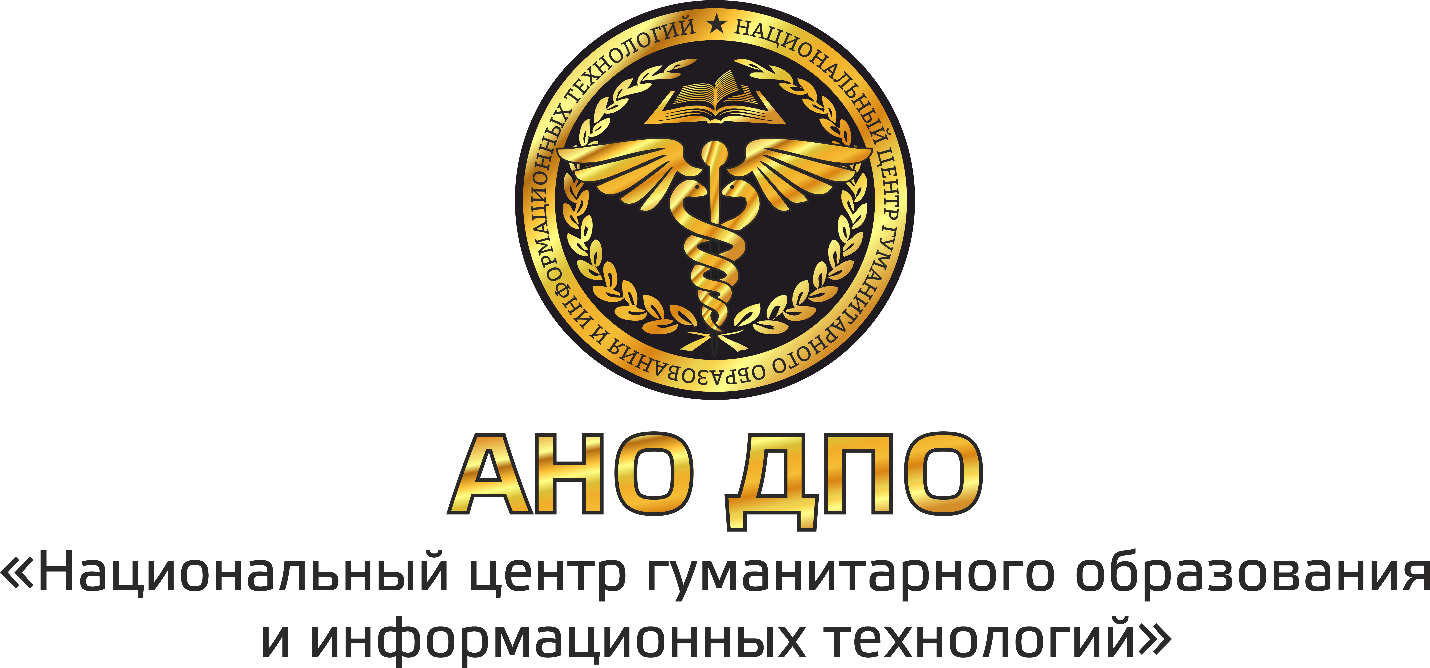 ОТ СПЕЦИАЛИСТА ДО ЭКСПЕРТАДеятельность психолога в гражданском судопроизводствеЧто такое судебно-психологическая экспертиза (СПЭ)? СПЭ – это исследование, осуществляемое экспертом на основе специальных познаний в области психологии в целях получения заключения по поводу обстоятельств, имеющих значение для правильного разрешения дела; СПЭ – специальное процессуальное действие, заключающееся в исследовании сведущим лицом (психологом) по заданию следователя или суда предоставленных ему подэкспертных материалов с целью установления фактических данных, имеющих значение для дела и дачи заключения в установленной форме. Значение СПЭ состоит в том, что она нередко выступает в качестве эффективного средства установления обстоятельств дела и позволяет использовать в процессе расследования и судебного разбирательства весь арсенал современных научно-психологических средств.Какие задачи решает СПЭ в рамках гражданского судопроизводства?Диагностика личности и эмоциональных состояний, психологических признаков достоверности и недостоверности сообщаемой информации;Определение структуры детско-родительских отношений, родительского статуса, родительской мотивации, структуры эмоциональной привязанности, благоприятного прогноза развития личности ребенка в делах об определении места проживания ребенка и участии в его воспитании родителей и родственников;Определения наличия или отсутствия диагностических психологических признаков наличия морального вреда в судебных делах об его возмещении;Психологическая диагностика порока воли в судебных делах о признании сделок недействительными.Кто может стать экспертом-психологом?Любое лицо, имеющее квалификацию психолога (бакалавриат, магистратура, специалитет, профессиональная переподготовка с присвоением квалификации), без специальных требований к стажу и опыту работы.МЫ ПРЕДЛАГАЕМЦикл обучающих семинаров (при необходимости с выдачей удостоверений о прохождении КПК установленного образца), состоящий из трех учебных модулей:Судебно-психологическая экспертиза сделок с пороками воли (16 часов);Судебно-психологическая экспертиза морального вреда (16 часов);Судебно-психологическая экспертиза в делах по спорам о праве на воспитание детей и определения их места проживания (16 часов).Содержание модулей:МетодологияЭкспертные задачиПсиходиагностический инструментарий и методы исследованияСтруктура заключенияОсобенности выступления на суде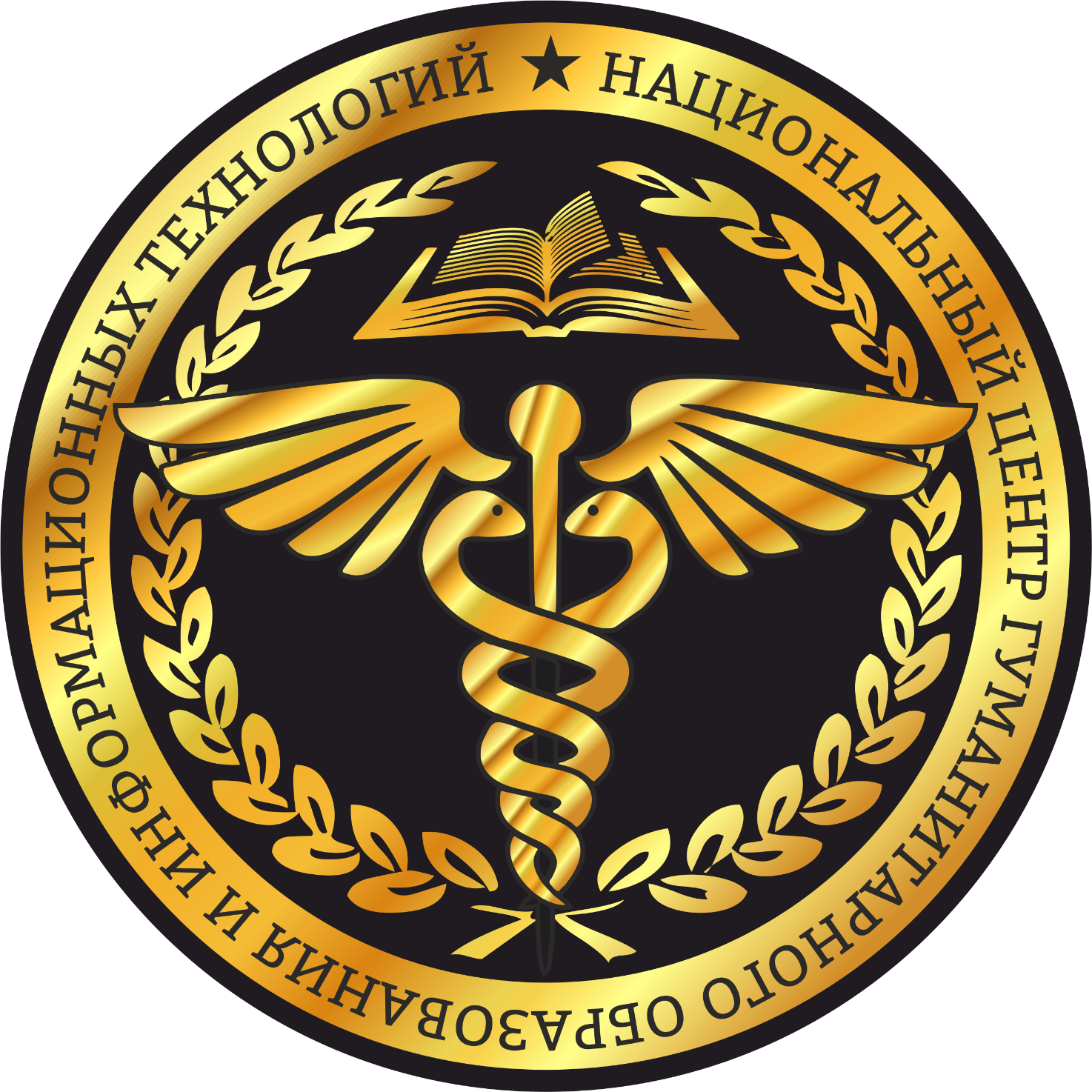 Каждый модуль предусматривает разбор реальных ситуаций и заключений эксперта. Слушателям предоставляются рабочие тетради.
	Преподаватель: 	Макаренко Ирина Александровна, кандидат психологических наук, клинический и юридический психолог, член союза лиц, осуществляющих деятельность в сфере судебной экспертизы и судебных экспертных исследований «Палата судебных экспертов им. Ю.Г. Корухова» (регистрационный номер в реестре экспертов № 2850), эксперт-полиграфолог (регистрационный номер 0716-5 в реестре экспертов полиграфологов РФ), руководитель «Экспертного бюро судебной психофизиологии и поведенческого анализа», руководитель департамента юридической психологии и судебной экспертизы в АНО ДПО «Национальный центр гуманитарного образования и информационных технологий».	Стаж экспертной деятельности – 17 лет. За этот период проведено свыше 2000 судебно-психологических исследований. 	. СТОИМОСТЬ ОБУЧЕНИЯ10 000 рублей (примечание: стоимость судебно-психологической экспертизы по центральному региону РФ составляет ОТ 38 000 рублей – окупаемость очевидна).	КОНТАКТЫ	alexbudnitski@gmail.com	8 (914) 429-06-53 (WhatsApp, звонок)	https://www.facebook.com/profile.php?id=100007606027738